ΕΛΛΗΝΙΚΗ ΔΗΜΟΚΡΑΤΙΑ	ΕΡΓΟ: 	ΠΡΟΜΗΘΕΙΑ ΚΑΥΣΙΜΩΝ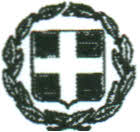 ΝΟΜΟΣ ΑΤΤΙΚΗΣ		ΚΙΝΗΣΗΣ - ΘΕΡΜΑΝΣΗΣ &ΔΗΜΟΣ ΣΑΛΑΜΙΝΑΣ		ΕΛΑΙΟΛΙΠΑΝΤΙΚΩΝ ΤΟΥ ΔΗΜΟΥ                                                                                               ΣΑΛΑΜΙΝΑΣ ΚΑΙ Ν.Π.Δ.Δ. ΕΤΟΥΣ 2021-2022------------------------------------		ΔΙΕΥΘΥΝΣΗ ΟΙΚΟΝΟΜΙΚΩΝ            ΥΠΗΡΕΣΙΩΝ	                                                ΑΡ. ΜΕΛΕΤΗΣ:   13/2021ΤΜΗΜΑ  ΠΡΟΜΗΘΕΙΩΝΘΕΜΑ :   «Προμήθεια καυσίμων κίνησης-θέρμανσης & ελαιολιπαντικών του Δήμου                   Σαλαμίνας και Ν.Π.Δ.Δ  με  ανοικτό διεθνή  ηλεκτρονικό μειοδοτικό διαγωνισμό».ΠΡΟΫΠΟΛΟΓΙΣΜΟΣ  ΠΡΟΣΦΟΡΑΣ  ΣΥΝΟΛΟ ΓΕΝΙΚΟΥ ΠΡΟΫΠΟΛΟΓΙΣΜΟΥ ΜΕΛΕΤΗΣ : …………… € συμπεριλαμβανομένου του Φ.Π.Α.                                                                                                           Ο   ΠΡΟΣΦΕΡΩΝΑ/Α ΠΕΡΙΓΡΑΦΗ ΚΙΝΗΣΗΣ ΔΗΜΟΥΜΟΝΑΔΑ ΜΕΤΡΗΣΗΣ ΠΟΣΟΤΗΤΕΣ ΕΝΔΕΙΚΤΙΚΗ ΤΙΜΗ ΜΟΝΑΔΟΣ ΣΕ ΕΥΡΩ ΔΑΠΑΝΗ 1.ΠΕΤΡΕΛΑΙΟ ΚΙΝΗΣΗΣ ΛΙΤΡΟ 333.4002.ΒΕΝΖΙΝΗ ΑΜΟΛΥΒΔΗ ΛΙΤΡΟ   15.000                                                                                                                                ΣΥΝΟΛΟ:                                                                                                                                   Φ.Π.Α 24%                                                                                                                     ΓΕΝΙΚΟ ΣΥΝΟΛΟ:                                                                                                                                  ΣΥΝΟΛΟ:                                                                                                                                   Φ.Π.Α 24%                                                                                                                     ΓΕΝΙΚΟ ΣΥΝΟΛΟ:                                                                                                                                  ΣΥΝΟΛΟ:                                                                                                                                   Φ.Π.Α 24%                                                                                                                     ΓΕΝΙΚΟ ΣΥΝΟΛΟ:                                                                                                                                  ΣΥΝΟΛΟ:                                                                                                                                   Φ.Π.Α 24%                                                                                                                     ΓΕΝΙΚΟ ΣΥΝΟΛΟ:                                                                                                                                  ΣΥΝΟΛΟ:                                                                                                                                   Φ.Π.Α 24%                                                                                                                     ΓΕΝΙΚΟ ΣΥΝΟΛΟ:  Α/Α ΠΕΡΙΓΡΑΦΗ ΜΟΝΑΔΑ ΜΕΤΡΗΣΗΣ ΠΟΣΟΤΗΤΕΣ ΕΝΔΕΙΚΤΙΚΗ ΤΙΜΗ ΜΟΝΑΔΟΣ ΣΕ ΕΥΡΩ ΔΑΠΑΝΗ 1.ΠΕΤΡΕΛΑΙΟ ΘΕΡΜΑΝΣΗΣΔΗΜΟΥ ΛΙΤΡΟ 3.000ΣΥΝΟΛΟΦ.Π.Α. 24%ΓΕΝΙΚΟ ΣΥΝΟΛΟΑ/Α ΠΕΡΙΓΡΑΦΗ  ΕΛΑΙΟΛΙΠΑΝΤΙΚΑ ΔΗΜΟΥΜΟΝΑΔΑ ΜΕΤΡΗΣΗΣ ΠΟΣΟΤΗΤΕΣ ΕΝΔΕΙΚΤΙΚΗ ΤΙΜΗ ΜΟΝΑΔΟΣ ΣΕ ΕΥΡΩ ΔΑΠΑΝΗ 1. Λάδι  SAE 20W - 50Λίτρο6242. Λάδι  SAE 10W - 40Λίτρο         1.0403. Λάδι  ISO  68Λίτρο         3.8934. Λάδι  ATFΛίτρο2085. Βαλβολίνη  75W-90Λίτρο          6246. Ενισχυτικό Πετρελαίου           (ADBLUE)Λίτρο         1.2607. Υγρό  Φρένων  1LtΛίτρο 488. Λάδι  ISO  32Λίτρο           4169. Βαλβολίνη  85W-140Λίτρο           20810. Λιπαντικό 10W τιμονιούΛίτρο           208ΣΥΝΟΛΟ : ……………..  €ΣΥΝΟΛΟΦ.Π.Α. 24% ……………..  €Φ.Π.Α. 24%ΓΕΝΙΚΟ ΣΥΝΟΛΟ ΔΗΜΟΥ  ……………….. € ΓΕΝΙΚΟ ΣΥΝΟΛΟΑ/Α ΠΕΡΙΓΡΑΦΗ ΜΟΝΑΔΑ ΜΕΤΡΗΣΗΣ ΠΟΣΟΤΗΤΕΣ  ΕΝΔΕΙΚΤΙΚΗ    ΤΙΜΗ ΜΟΝΑΔΟΣ  ΣΕ ΕΥΡΩ ΔΑΠΑΝΗ 1.ΠΕΤΡΕΛΑΙΟ ΚΙΝΗΣΗΣ ΔΗΜΟΤΙΚΟΥ ΛΙΜΕΝΙΚΟΥ ΤΑΜΕΙΟΥΛΙΤΡΟ 3.0002.ΒΕΝΖΙΝΗ ΑΜΟΛΥΒΔΗ ΔΗΜΟΤΙΚΟΥ ΛΙΜΕΝΙΚΟΥ ΤΑΜΕΙΟΥΛΙΤΡΟ 1.000                                                                                                                                    ΣΥΝΟΛΟ  :                                                                                                                                      Φ.Π.Α 24%                                                                                                                          ΓΕΝΙΚΟ ΣΥΝΟΛΟ:                                                                                                                                      ΣΥΝΟΛΟ  :                                                                                                                                      Φ.Π.Α 24%                                                                                                                          ΓΕΝΙΚΟ ΣΥΝΟΛΟ:                                                                                                                                      ΣΥΝΟΛΟ  :                                                                                                                                      Φ.Π.Α 24%                                                                                                                          ΓΕΝΙΚΟ ΣΥΝΟΛΟ:                                                                                                                                      ΣΥΝΟΛΟ  :                                                                                                                                      Φ.Π.Α 24%                                                                                                                          ΓΕΝΙΚΟ ΣΥΝΟΛΟ:                                                                                                                                      ΣΥΝΟΛΟ  :                                                                                                                                      Φ.Π.Α 24%                                                                                                                          ΓΕΝΙΚΟ ΣΥΝΟΛΟ:                                                                                   Φ.Π.Α.23%  494,90                                                                                 Φ.Π.Α.23%  494,90                                                                                 Φ.Π.Α.23%  494,90ΠΕΡΙΓΡΑΦΗ     Α.ΚΟΙ.ΠΟ.ΠΜΟΝΑΔΑ ΜΕΤΡΗΣΗΣ ΜΟΝΑΔΑ ΜΕΤΡΗΣΗΣ ΠΟΣΟΤΗΤΕΣ ΕΝΔΕΙΚΤΙΚΗ   ΤΙΜΗ ΜΟΝΑΔΟΣ ΣΕ ΕΥΡΩ ΔΑΠΑΝΗ ΠΕΤΡΕΛΑΙΟ ΘΕΡΜΑΝΣΗΣΛΙΤΡΟ ΛΙΤΡΟ 1.879ΣΥΝΟΛΟ  Φ.Π.Α.24%  ΓΕΝΙΚΟ ΣΥΝΟΛΟ   992,00 €Α/ΑΑ/ΑΠΕΡΙΓΡΑΦΗ ΜΟΝΑΔΑ  ΜΕΤΡΗΣΗΣΠΟΣΟΤΗΤΕΣΕΝΔΕΙΚΤΙΚΗΤΙΜΗ ΜΟΝΑΔΟΣΣΕ ΕΥΡΩΔΑΠΑΝΗ1ΠΕΤΡΕΛΑΙΟ ΘΕΡΜΑΝΣΗΣ Σχολικών  Επιτροπών A΄ΠΕΤΡΕΛΑΙΟ ΘΕΡΜΑΝΣΗΣ Σχολικών  Επιτροπών A΄ΛΙΤΡΟ35.000ΣΥΝΟΛΟΦ.Π.Α 24%ΓΕΝΙΚΟ ΣΥΝΟΛΟΑ/Α Α/Α             ΠΕΡΙΓΡΑΦΗ ΜΟΝΑΔΑ ΜΕΤΡΗΣΗΣ ΠΟΣΟΤΗΤΕΣ ΕΝΔΕΙΚΤΙΚΗ ΤΙΜΗ ΜΟΝΑΔΟΣ ΣΕ ΕΥΡΩ ΔΑΠΑΝΗ 1ΠΕΤΡΕΛΑΙΟ ΘΕΡΜΑΝΣΗΣΣχολικών  Επιτροπών B΄ΠΕΤΡΕΛΑΙΟ ΘΕΡΜΑΝΣΗΣΣχολικών  Επιτροπών B΄ΛΙΤΡΟ30.000ΣΥΝΟΛΟΦ.Π.Α 24%ΓΕΝΙΚΟ ΣΥΝΟΛΟ